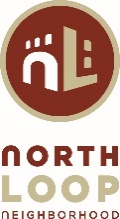 North Loop Neighborhood Association Board MeetingApril 29, 20207:00pmPlease note: Board Meetings will be held via ZoomJoin Zoom Audio Meeting:
https://us02web.zoom.us/j/82570111653Call-in #: 312-626-6799 (mtg ID: 978-181-1377)AGENDACALL TO ORDER AND INTRODUCTIONS 	 APPROVAL OF AGENDA 	APPROVAL OF MINUTESFebruary 26, 2020 Board Meeting MinutesJanuary 22, 2020 Board Meeting MinutesNEIGHBORHOOD ENGAGEMENT    	North Loop Neighbors & GuestsFINANCE REPORT                                                                            David CrarySECRETARY’S REPORT                                                                   NLNA COMMITTEES Root District – Jackson SchwartzP+Z Committee – Francesco Parisi & Ron SliwinskiBusiness Engagement – Dana Swindler & Jennifer BrewingtonParks & Beautification – David Crary & Bri Sharkey-SmithCommunity Engagement – Scott Woller, Diane Merrifield, Mike Binkley & Bri Sharkey-SmithNL Dog Park – Mike Binkley & Jennifer BrewingtonNeighborhood Safety – Dana Swindler & Ron Sliwinski                                                                                                                                   OLD BUSINESS Welcome Sculpture Update – David CraryNeighborhoods 2020 Program Guidelines – Tim BildsoeNEW BUSINESS NLNA Grant Proposal – Jennifer Brewington & Tim BildsoeADJOURN The North Loop Neighborhood Association invites and encourages participation by every resident to each program, service and event organized by NLNA. Should you require an accommodation in order to fully participate, or if you require this document in a different format, please let us know by contacting us at info@northloop.org at least five days before our event.